Velika Gorica, 17.siječnja 2019.g.Klasa: 003-06/19-01/01Urbroj: 238-49-31-19-01P O Z I Vza  sjednicu Školskog odbora  UŠ Franje Lučića, koja će se održati u srijeda, 30.siječnja 2019.g.   u 12,00 sati u prostoru Umjetničke škole.Predlažem sljedeći Dnevni red:Usvajanje zapisnika sa prošle sjednice Školskog odboraSuglasnost Školskog odbora o zasnivanju radnog odnosaUsvajanje Prijedloga Statuta Umjetničke škole Franje LučićaUsvajanje Financijskog izvještaja za 2018. godinuUsvajanje izvještaja o popisu (inventure) imovine, obveza i potraživanjaRaznoMolimo da se sjednici odazovete, a u slučaju spriječenosti obavijestite školu.Predsjednik Školskog odbora:Tomislav Špoljar,prof.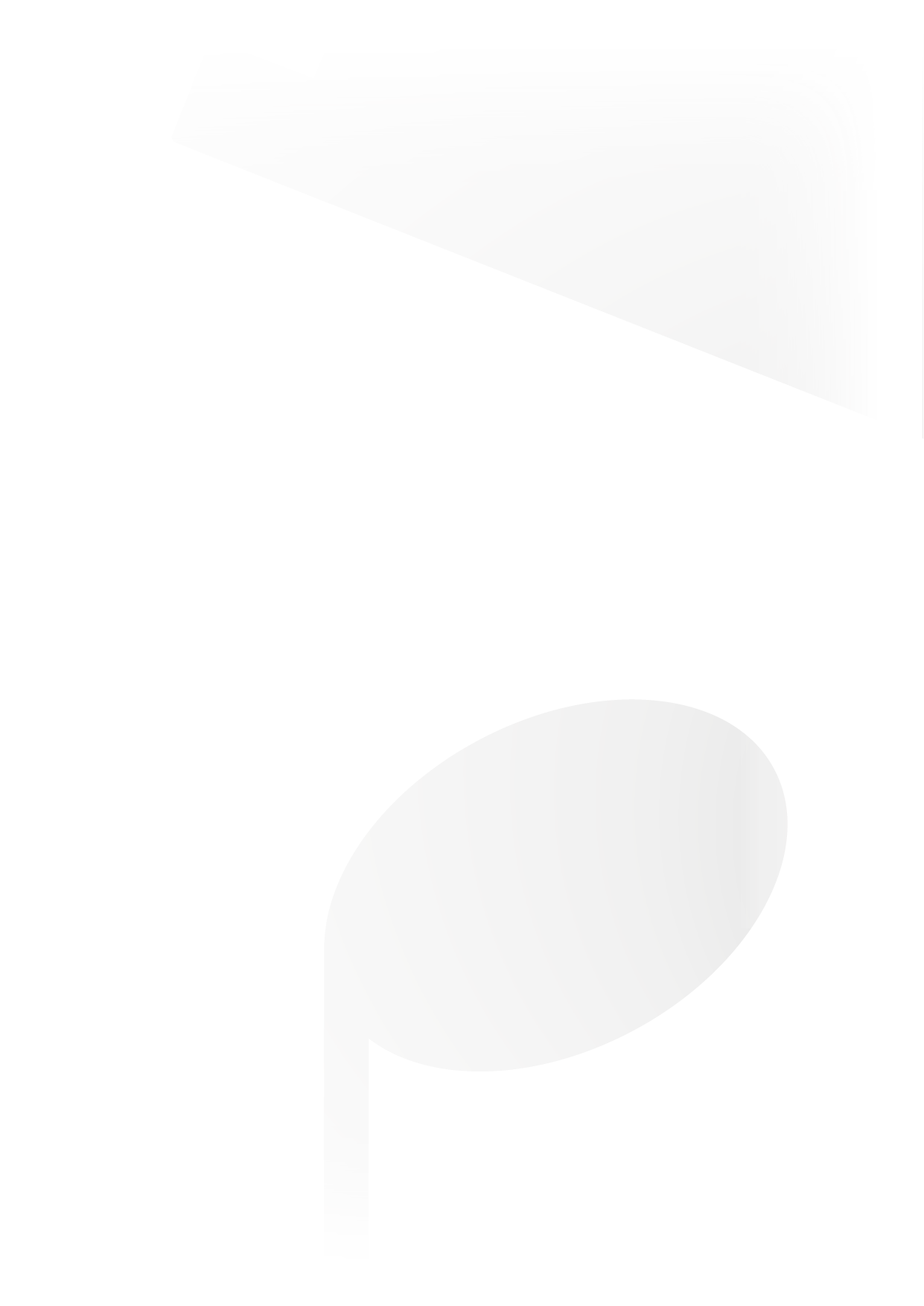 